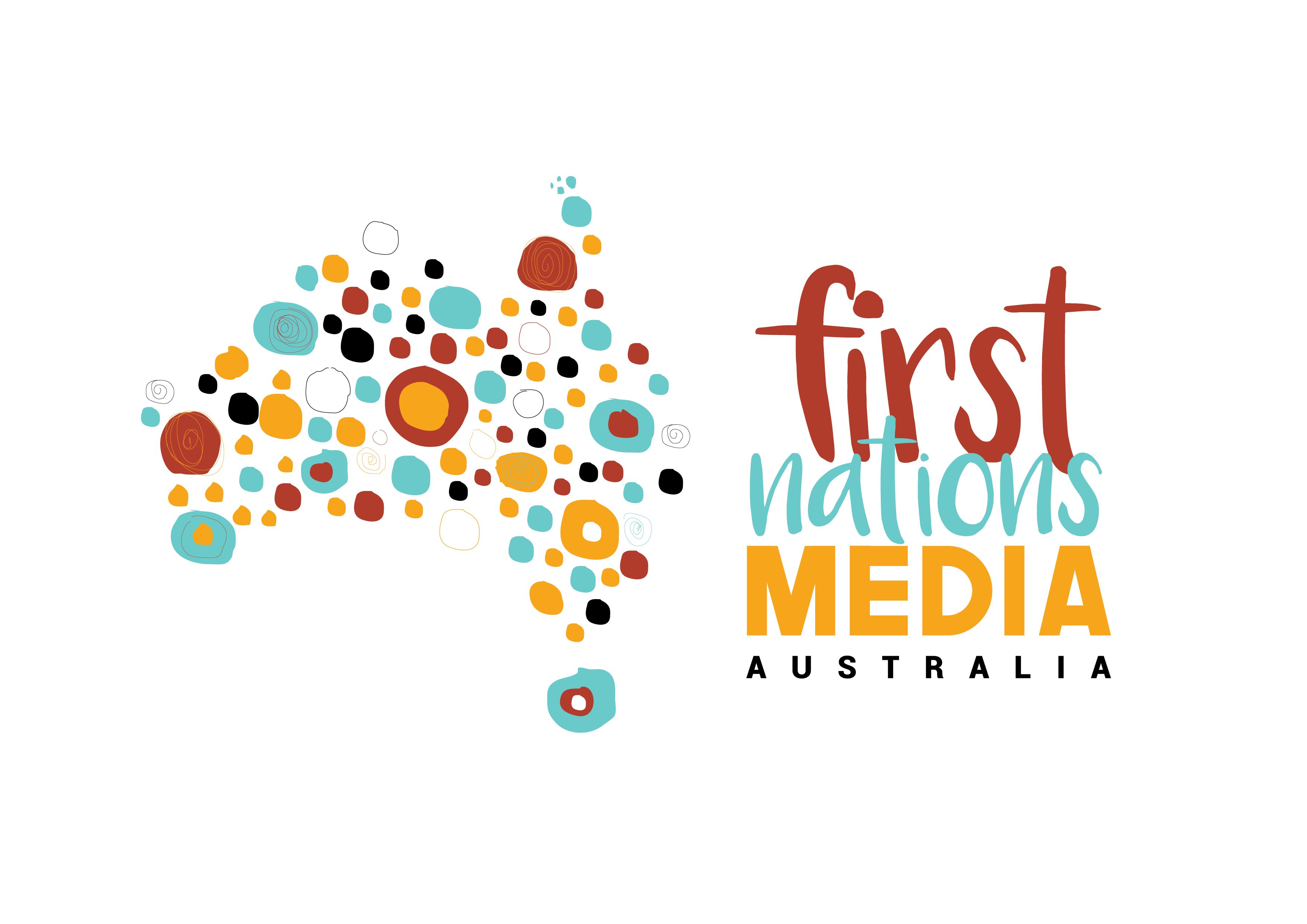 FIRST NATIONS MEDIA ARCHIVESDISASTER MANAGEMENT PLANNING:  
PREVENTION, PREPARATION, RESPONSE & RECOVERYTemplatesTHE BASIC PRINCIPLESIn the management of First Nations media archives Aboriginal and Torres Strait Islander knowledge and Law are the guiding principles.Local Aboriginal and Torres Strait Islander peoples are essential cultural authorities at the centre of all decision making associated with management of the archives.Disclaimer. The templates in this document are suggested templates only. Archive organisations should seek their own specialist advice specific to their Archive arrangements and locations.  First Nations Media Australia cannot be held responsible for any damage or loss that may arise from usage of templates in this document.Risk Assessment TemplateHigh Priority Media Identification TemplateEmergency Response Sheet TemplateDamage Checklists TemplatesSalvage Cheat Sheet TemplateMedia Type ___________________________________________Recovery Action Plan TemplateMaster Damaged Items Inventory TemplateRisk Risk DescriptionArea of Archive affectedOngoing prevention or emergency responseImpactRisk ResponseStaff Members Responsible for implementationAction Plan NeededTitle/DescriptorLocation IDMedia formatPriority TypeCommentsCultural, Linguistic, Social history, Organisational history, etcRecommendedRecommendedRecommendedRecommendedRecommendedRisk nameRisk nameRisk descriptionRisk descriptionStaff member responsible for emergency responseStaff member responsible for emergency responsePROCEDURESOptionalOptionalOptionalOptionalOptionalDate of Emergency Response Sheet ApprovalDate of Emergency Response Sheet ApprovalVersion Number Approved byApproved byResources available for responseResources available for responseSafety requirementsSafety requirementsTraining requirementsTraining requirementsMaintenance requirementsMaintenance requirementsEmergency services contactEmergency services contactOther organisations available for responseOther organisations available for responsePhysical mediaItem ID (Location ID)Specific format (VHS, Audiocassette, Colour photograph, etcTitleNumber of items if multi part itemScale of damage (small, moderate, large)Source of damage  (water, smoke, fire, environmental, physical impact, vermin/insect)Photographic evidence file number(s)High Priority Media?Salvage ratingDigital mediaDrive nameDescription of any known media types (video, photos, audio, documents). Plus status of files (Preservation masters and/or access copies and/or production masters and/or rushes).Storage size of driveScale of damage (small, moderate, large)Source of damage water, smoke, fire, environmental, physical impact, vermin/insect, technical failure)Photographic evidence file numberHigh Priority Media?Salvage ratingDamage categories and salvage approachesResponseCommentWater damage  (submerged through flooding)Water damage  (submerged through flooding)Water damage  (submerged through flooding)Salvage ratingActionHandling precautionsPacking methodDrying methodWater exposure (dampness)Water exposure (dampness)Water exposure (dampness)Salvage ratingActionHandling precautionsPacking methodDrying methodFire damageFire damageFire damageSalvage ratingActionHandling precautionsPacking methodMedia degradation inc mouldMedia degradation inc mouldMedia degradation inc mouldSalvage ratingActionHandling precautionsRepair techniquePhysical damagePhysical damagePhysical damageSalvage ratingActionHandling precautionsPacking methodRecovery Action WorksheetRecovery Action Worksheet<Media format><Media format>Team membersHigh Priority Media items to be stabilised and treated firstStabilisation procedureStabilisation materials availableStabilisation workspace availableStabilisation to be completed byTreatment procedureTreatment materials availableTreatment workspace availableTreatment to be completed byOff-site storage availableSpecialist support availablePacking instructions for off-site treatmentAdministrative notes/commentsMedia formatDamage typeTitle/Identifier NameLocation ID if relevantSalvage rating Location of item prior to treatmentWork team allocationDate treatment startedLocation of item in treatmentRecovery work status Date treatment competedLocation of treated itemVHS, Audio-cassette, etcWater (flooded), Water(dampness), Fire, Media Deterioration, Physical DamageHigh Priority Media Immediate (In-house), High Priority Media Immediate (Specialist), etc Not yet started, in process, completed)